 London Borough of Sutton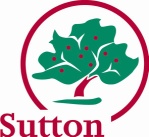 SPRING 2017Dear SACRE MemberTHE SUTTON STANDING ADVISORY COUNCIL ON RELIGIOUS EDUCATIONThis term’s meeting will be held at Sutton Civic Offices, St. Nicholas Way, Sutton, SM1 1EA in Meeting Room 2 on the Ground Floor on Tuesday 28th February at 7.30 – 9.00 pm1.    Welcome2.    Apologies         To receive any apologies for absence.3.    Minutes of the last meeting Minutes of the meeting held on 14th October 2016 to be agreed and signed.   (Enclosure A)4.    Matters arising from the minutes not covered elsewhere in the Agenda5.	   Appointment of SACRE Members update6.     National NewsNASACRE AGM 16th mayREC commission on Religious EducationReligion and Diversity in primary School7.     SACRE 2017 Development Plan update (Enclosures  B)         Review progress against actions8.     KS3 Syllabus (attachment to follow)9.     SACRE Final Annual Report (finalised after last meeting)  (Enclosure C)10.   RE- Co-ordinators Meetings and School Visits11.   Courses for RE Teachers12.   Any Other Business         To be sent to the Clerk before the meeting.13.    Date of next meeting:          Monday 19th June 2017 at 7.30pm        (venue to be confirmed)Clerk to Sutton SACRE provided by PG Clerking ServicesE-mail: penny.garry.clerk@gmail.com